PresidentSarah Bellsarah@mainstre.com636.614.8693President-ElectMaria Partridgemaria@m2forsale.com636.295.6744First Vice President
Danielle OhlmsDanielle@Keyrenterstcharles.com
314.307.1254Director of MembershipTaylor Kitataylor@upkeep.homes636.584.2771Director of ProgramsSamara Mitchellsamaralmitchell@gmail.com636.336-6216Treasurer Jennifer Smerekjsmerek@gershman.com314.608.7269Strategic Partner Liaison    Drew Quinones
dquinones@usa-mortgage.com636.577.3160Membership Project Team Lead    Kim Kleewein
kim@kimsellsstl.com636.634.1616Past PresidentBecky Klein	Our Websites:St. Charles County Women’s Council of REALTORS®www.WCRStCharlesCo.org	National Women’s Council of REALTORS®www.WCR.orgMissouri Women’s Council of REALTORS®www.WCRMo.comGoverning Board Meetings are Open Meetings.  All Members are welcome to observe.Ground Rules: Please turn off cell phonesOnly Board Members may vote (if unsure if you have a vote, see the Secretary)Evaluate ideas, not people and work towards consensusAddress all comments to the presiding officer and avoid side conversationsST. CHARLES COUNTY NETWORK Governing Board Meeting AgendaDate:  September 13 2022 
Location:  Zoom ATTENDEES:  Sarah Bell, Danielle Ohlms, Lin Van Meter, Katie Otto, Maria Partridge, Becky Klein, Jessica Fillingham, Drew Quinones, Samara Mitchell, Mary Chege, Kim KleeweinPURPOSE OF MEETING: Governing Board to update all members on upcoming events and conduct business on behalf of the organization. CALL TO ORDER:  11:01am by Sarah Bell Danielle motions to approve prior meeting minutes. Maria seconds. All in favor, motion carries.  REVIEW & DISCUSSION:Updating the following governing board position titles in accordance with National:  Secretary to First Vice President (updated already), Director of Programs to Event Director, and Director of Membership to Membership Director. Maria will send out a poll to get a date for the day retreat for next year’s GMB. Maria makes a motion to approve doing a luncheon just for past presidents and current/future governing board members. Becky seconds. Discussion: Need to amend motion to reflect an approx budgeted amount.  Maria makes a motion to approve doing a luncheon just for past presidents and current/future governing board members with a max budget of $1,000.  All in favor, motion carries. FOLLOW UP’S: Samara and Sarah will discuss budget for bringing guest to Member’s Only Halloween Costume Party. Becky and Sarah will discuss Sips & Stories with Sylvia. Sarah and Maria will discuss the past presidents luncheon (date and place needed still - shooting for Oct 28). ADJOURNMENT:  Maria called for meeting to be adjourned at 11:32. Katie seconds, all in favor. 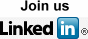 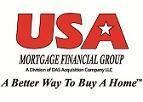 